Kategorie B 	 PlusEnergieBauten 	 PlusEnergieBau®-Diplom 2016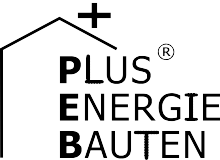 A Cugnasco-Gerra/TI, nel Piano di Magadino, la famiglia Bottinelli-Croce ha costruito la propria casa unifamiliare «a energia positiva» (PEB-EFH). L’involucro esterno è costituito dai tre elemen- ti legno, metallo e fotovoltaico. L’impianto fotovoltaico installato sul tetto, con una superficie di 88 m2 e una potenza di 15 kW, produce 17’500 kWh di energia solare l’anno. Grazie alla pompa di calore, a elettrodomestici efficienti, all’80% di illuminazione a LED e all’isolamento termico Minergie-P con coefficienti U di 0.09-0.10 W/m2K, la nuova costruzione presenta un basso fab- bisogno totale di 11’300 kWh/a. La PEB-EFH raggiunge così un approvvigionamento energetico proprio del 155%.155%-PEB-EFH Bottinelli-Croce, 6516 Cugnasco/TIDie Familie Bottinelli-Croce hat sich für ihr EFH ein spezielles Grundstück in der Ma- gadinoebene ausgesucht. Sie integrierte in die Gebäudehülle die Bauelemente Metall und Holz sowie PV-Module.Das Minergie-P-zertifizierte Gebäude weist dank der Wärmedämmung von 37-45 cm ausgezeichnete U-Werte von 0.09-0.10 auf. LED-Beleuchtung und energieeffiziente Haushaltsgeräte sorgen für einen niedrigen jährlichen Gesamtenergiebedarf von 11’300 kWh.Die 15 kW starke, südlich ausgerichtete PV-Anlage produziert auf 88 m2 der Dachflä- che 17’500 kWh/a oder 66 kWh/m2a. Damit beträgt die Eigenenergieversorgung rund 155%. Würde die ganze Dachfläche von 266 m2 genutzt, würde der Solarenergieer- trag mit 52’700 kWh/a verdreifacht und zu einer  Eigenenergieversorgung  von  467%führen.Mit dem jährlichen Solarstromüber- schuss von 6’200 kWh können gut vier Elektroautos jährlich 12’000 km CO2-frei fahren, oder ein Elektrofahrzeug kann ein- mal die Welt umrunden.Zusammen mit der solarbetriebenen Wärmepumpe und einer kontrollierten Woh- nungslüftung entstand ein ökologisches, nachhaltiges Wohnhaus. Das PEB-EFH schafft hochwertigen Wohnraum für die ganze Familie und verdient das PlusEner- gieBau-Diplom 2016.Technische DatenWärmedämmungWand:	37.5 cm    U-Wert:   0.10 W/m2KDach:	44.7 cm    U-Wert:  0.09 W/m2KBoden:	23 cm    U-Wert:   0.15 W/m2K Fenster:	dreifach    U-Wert:  0.90 W/m2KEnergiebedarfEBF: 355 m2	kWh/m2a	%	kWh/a Heizung:		4.2    13.2	1’491Warmwasser:	4.3    13.6	1’527Elektrizität(Lüftung):	6.2    19.5	2’197Elektrizität:	17.0    53.7	6’046GesamtEB:	31.7     100	11’261EnergieversorgungEigen-EV:	m2    kWp   kWh/m2a	%		kWh/a PV Dach:	88	15	198.4    155	17’463Dachfläche: 266    15	65.7    155	17’463Energiebilanz (Endenergie)	%	kWh/aEigenenergieversorgung:	155	17’463Gesamtenergiebedarf:	100	11’261Solarstromüberschuss:	55	6’202Bestätigt von Società Elettrica Sopracenerina SAam 03.06.2016 von Davide Rhigetti, Tel. 091 756 91 91Beteiligte PersonenBauherrschaft und Standort:Misha und Martina Bottinelli-CroceVia Sciarana 25, 6516 Cugnasco GerraTel. 079 244 94 96, bottinelli.misha@knauf.chArchitektur:Romerio & Lepori Architetti, Biagio Lepori Viala Stazione 10, 6500 BellinzonaTel. 091 825 01 50, studio@biagolepori.comPV-Anlage:Greenkey Sagl, Ing. Kim Bernasconi Via Guioni 7D, 6963 PregassonaTel. 078 604 54 55, info@greenkey.ch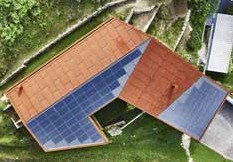 1	2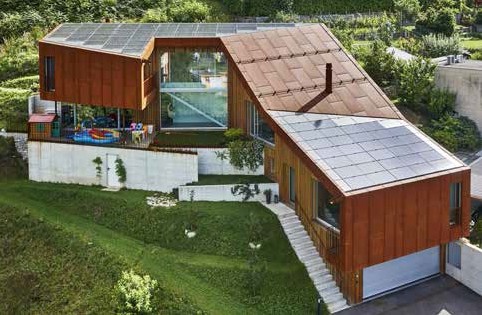 Das PEB-EFH Bottinelli-Croce in Cugnasco/TI mit seinen drei Fassadenelementen Holz, Metall und PV-Anlage bettet sich harmonisch in die Landschaft der Magadinoebene ein.Die zwei PV-Anlagen decken mit einer Produk- tion von 17’500 kWh/a 155% der Eigenenergie- versorgung ab.Schweizer Solarpreis 2016    |    Prix Solaire Suisse 2016   |    61